Безопасность детей дома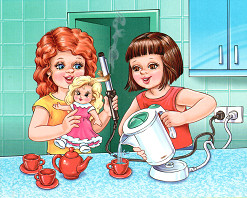 	Эта статья будет посвящена очень важной теме – безопасности детей дома. Об этом много говорится, много пишется, но, тем не менее, всем нам свойственно в той или иной степени забывать об этом или думать, что с нами ничего страшного не произойдёт.	Бывают ситуации, когда нам, в силу обстоятельств, приходится оставить ребёнка на некоторое время дома одного. Именно о том, какие опасности подстерегают маленького человечка в современной городской квартире, мне и хочется напомнить. И нелишним будет вспомнить правила пожарной безопасности для детей. Итак, ребёнок остался один дома…Какие безопасные условия необходимо для него создать?Необходимо исключить в квартире малейшую возможность возгорания, потопа, и прочих техногенных «катастроф». Ребёнок не должен бояться одиночества и скучать, а тем более – плакать, иначе это может нанести вред его здоровью.Если ребенок уже знает, как пользоваться телефоном, напишите для него крупными цифрами телефон для связи и прикрепите листок на видном месте, а лучше всего — настройте телефон на автоматический дозвон нажатием одной кнопки. Самое главное, чтобы в случае необходимости ребёнок самостоятельно смог позвонить близкому или знакомому человеку, который его успокоит и предпримет в случае необходимости экстренные меры.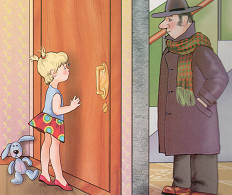 Для того, чтобы предотвратить проникновение в квартиру нежелательных гостей, объясните ребенку, что посторонним людям открывать дверь категорически нельзя.Какие опасности подстерегают ребёнка в быту?Таких опасностей несколько: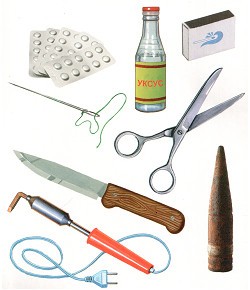 бытовой газэлектричествооткрытые окна        А так же:остроегорячеелекарственные средства и бытовая химия	Поскольку ребёнок ещё не имеет достаточного жизненного опыта, необходимо снова и снова объяснять ему, какие потенциальные опасности несут в себе те или иные предметы. А некоторые вещи, которые могут быть для ребёнка потенциально опасными или ценными для Вас (например, видеокамера), лучше вообще спрятать в недосягаемое место.Правило: всё, что ребёнку нельзя брать, должно быть физически ему недоступно. Маленьких детей очень привлекают электрические шнуры и розетки. Спрятать болтающиеся электрошнуры и установить заглушки на розетки недостаточно. Нужно постоянно напоминать ребёнку об опасности, которую они представляют и постепенно обучить его правильному обращению с электроприборами. Телевизор должен быть установлен и закреплён в устойчивой нише, чтобы исключить его падение.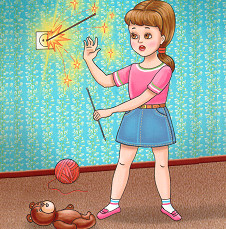 Газ должен быть перекрыт при помощи общего вентиля.Окна вашей квартиры и лоджии должны быть закрыты или открываться таким образом, чтобы исключить выпадение ребёнка. Статистика выпадений детей из окон шокирует.Отдельным пунктом идёт пожарная безопасность.Правила пожарной безопасности для детейСначала — что должны обеспечить взрослые: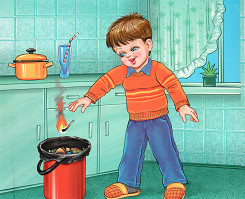 спички и зажигалки должны находиться в местах, недоступных для детей;детям нельзя пользоваться электрическими и газовыми приборами без присмотра взрослых;легковоспламеняющиеся жидкости (ацетон, бензин, спирт и др.) нужно держать в недоступных для детей местах;бенгальские огни, хлопушки, свечки так же могут стать причиной пожара.Чаще рассказывайте детям о правилах пожарной безопасности, а так же о том, как вести себя в случае возгорания или задымленности: если есть возможность, сразу же покинуть квартиру и стучаться к соседям; позвонить родителям или близким, чей телефон знаешь и попросить их вызвать пожарных (пожарные часто принимают звонок ребёнка за шалость и не выезжают); если покинуть квартиру невозможно, то нужно немедленно выйти на балкон или в самую дальнюю от очага комнату, плотно закрыть за собой дверь и звонить взрослым или кричать в окно о помощи; если дым проникает с лестничной площадки то ни в коем случае не открывать дверь, а звонить взрослым, или выйти на балкон и кричать «Пожар! Помогите!»	Спокойнее и безопаснее всё же, по возможности, не оставлять маленького ребёнка одного, а брать с собой. Или кооперироваться со знакомыми, родственниками и оставлять ребёнка у них. Или приглашать «свободных» родственников к себе, чтобы они посидели с ребёнком. Если же такой возможности нет, а вы очень беспокоитесь, то, на крайний случай, существуют системы видеонаблюдения через Интернет в режиме on-line. Можно использовать Skype.Конечно, от всего не застрахуешься, но сделать то, что в наших силах, чтобы обезопасить ребёнка  родители, обязаны.